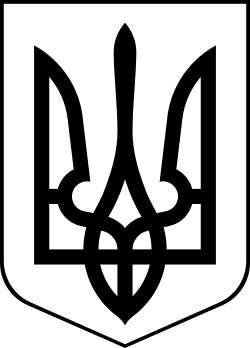 УКРАЇНАМЕНСЬКА МІСЬКА РАДА(друга сесія восьмого скликання)ПРОЕКТ РІШЕННЯ23 грудня 2020 рокуПро оплату праці Менського міського голови та секретаря радиЗаслухавши інформацію начальника відділу бухгалтерського обліку та звітності, головного бухгалтера Менської міської ради Солохненко С.А., Менська міська рада В И Р І Ш И Л А :Прийняти до уваги, що на підставі ст.ст. 14, 15 Закону України «Про службу в органах місцевого самоврядування» міському голові Примакову Геннадію Анатолійовичу присвоєно 7 ранг посадової особи місцевого самоврядування.У межах фонду оплати праці встановити міському голові Примакову Геннадію Анатолійовичу з 02.12.2020 року:	2.1. Відповідно до Постанови Кабінету Міністрів України від 03 червня 2020 року № 441 «Про внесення змін  у додатки до постанови Кабінету Міністрів України від 9 березня 2006р №268 » посадовий оклад, доплату за ранг посадової особи місцевого самоврядування та надбавку за виконання особливо важливої роботи, у розмірі 100% посадового окладу з урахуванням доплати за ранг посадової особи місцевого самоврядування та вислугу років.	2.2. Надбавку за вислугу років до посадового окладу з урахуванням доплати за ранг посадової особи місцевого самоврядування в розмірі 30%.	2.3. Надавати матеріальні допомоги на оздоровлення при наданні щорічної відпустки та для вирішення соціально-побутових потреб в розмірах, що не перевищують середньомісячних заробітних плат в межах фонду заробітної плати ,передбачених кошторисом міської ради.Прийняти до уваги, що на підставі ст.ст. 14, 15 Закону України «Про службу в органах місцевого самоврядування» секретарю міської ради Стальниченку Юрію Валерійовичу присвоєно 8 ранг посадової особи місцевого самоврядування. В межах фонду оплати праці встановити секретарю міської ради Стальниченку Юрію Валерійовичу з 16 грудня 2020 року:4.1.	Відповідно до Постанови Кабінету Міністрів України від 03 червня 2020 року № 441 «Про внесення змін  у додатки до постанови Кабінету Міністрів України від 9 березня 2006р №268 » посадовий оклад, доплату за ранг посадової особи місцевого самоврядування та надбавку за виконання особливо важливої роботи, у розмірі 100% посадового окладу з урахуванням доплати за ранг посадової особи місцевого самоврядування та вислугу років.4.2.	Надбавку за вислугу років до посадового окладу з урахуванням доплати за ранг посадової особи місцевого самоврядування у розмірі 25% .4.3.	Надавати матеріальні допомоги на оздоровлення при наданні щорічної відпустки та для вирішення соціально-побутових питань в розмірах, що не перевищують середньомісячних заробітних плат в межах фонду заробітної плати.Контроль за виконанням рішення покласти на начальника відділу бухгалтерського обліку та звітності, головного бухгалтера Менської міської ради Солохненко С.А.